Cleanliness Drive: - 30-12-2020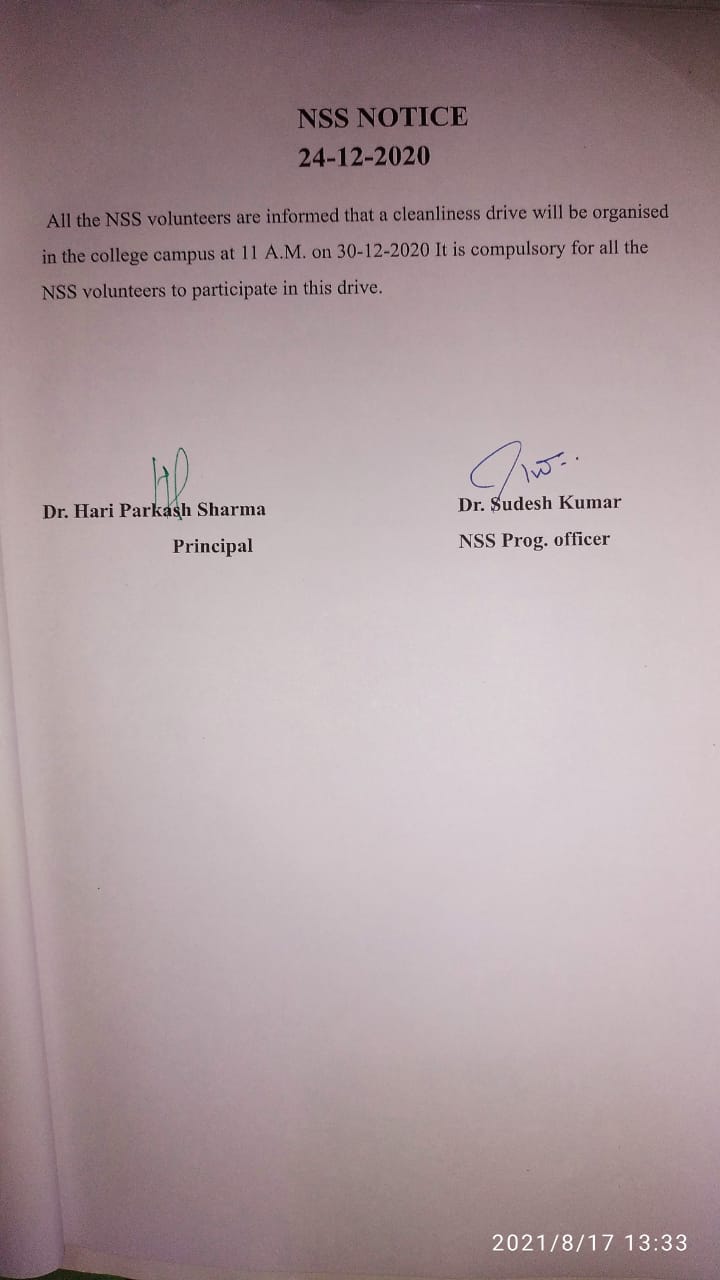 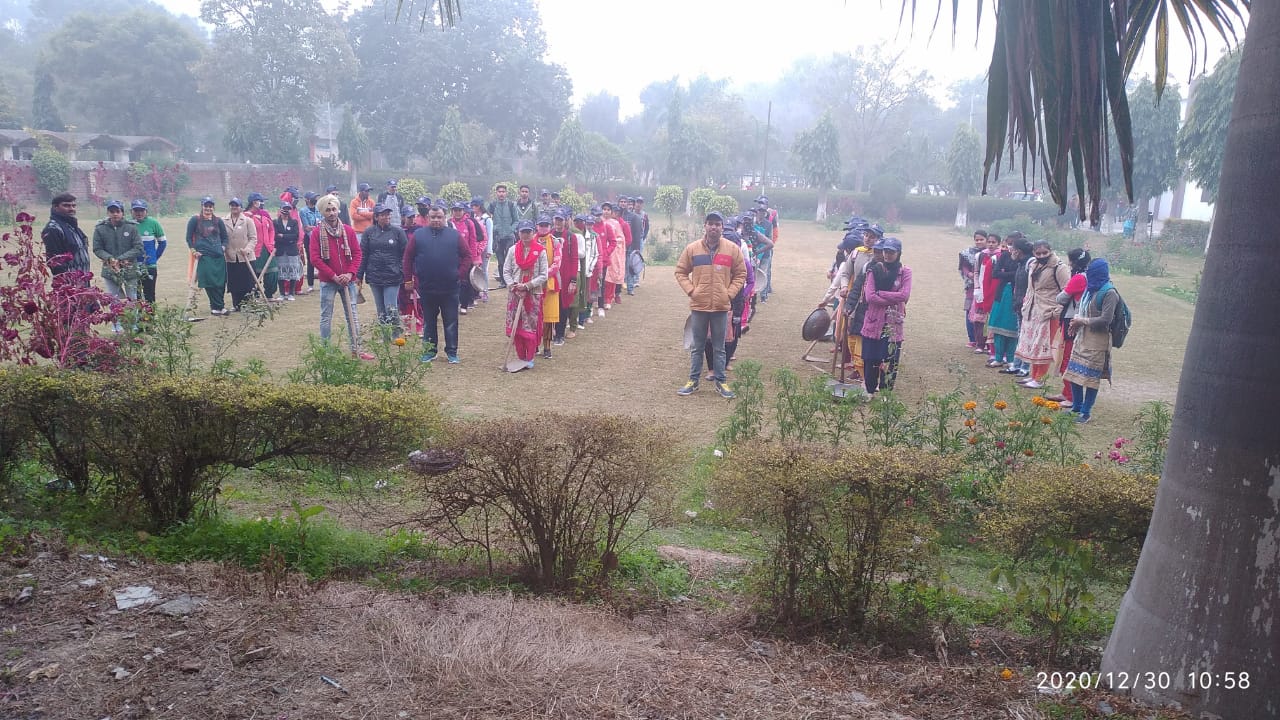 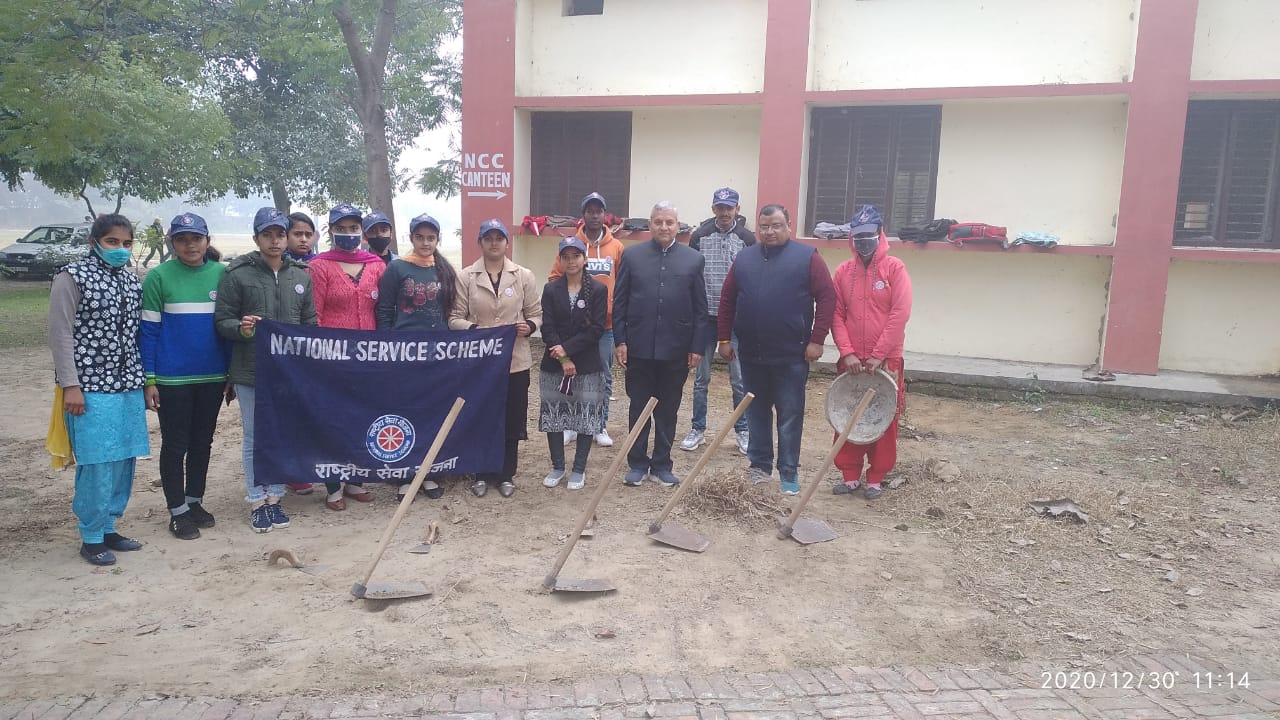 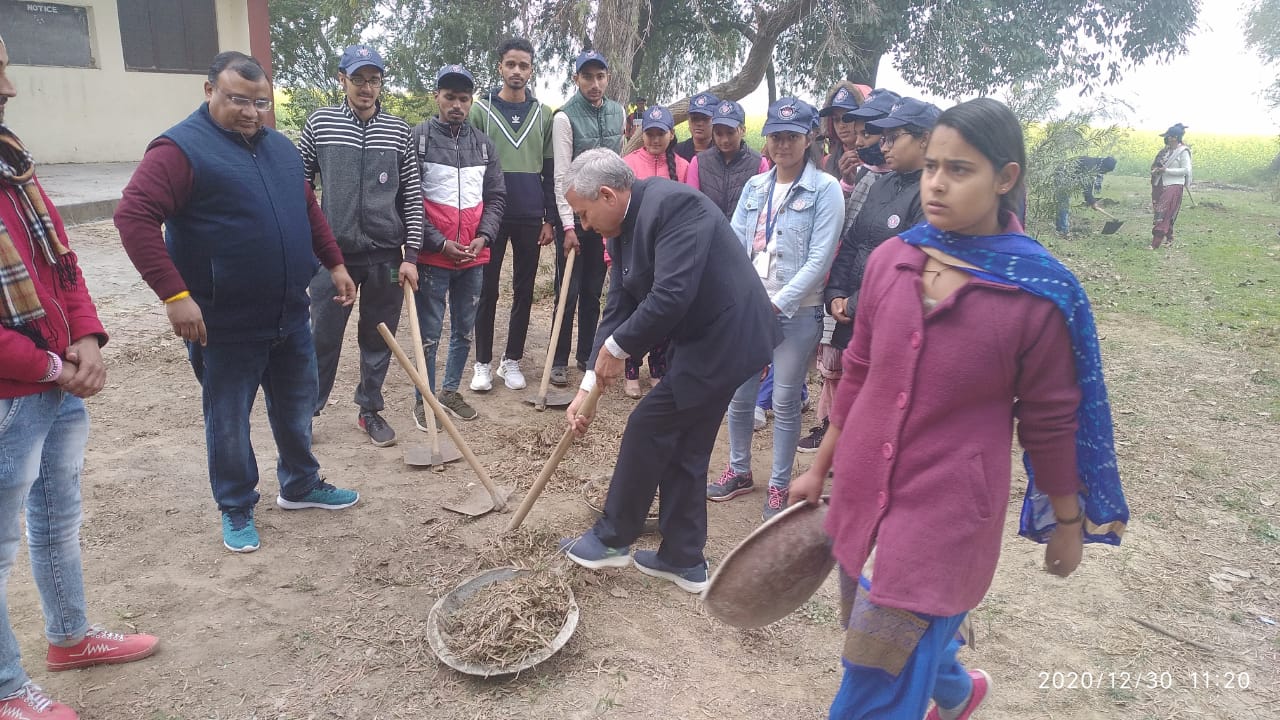 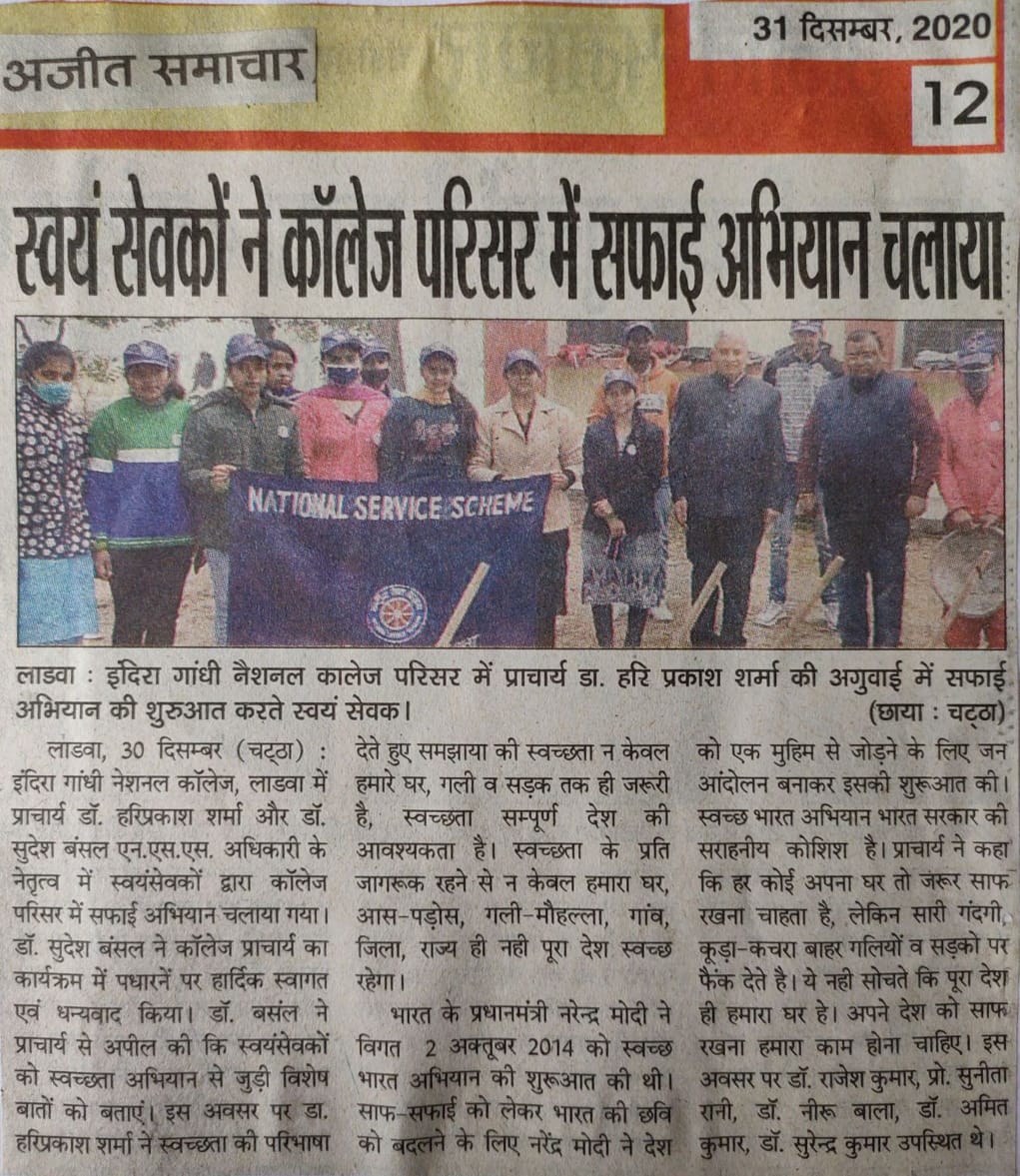 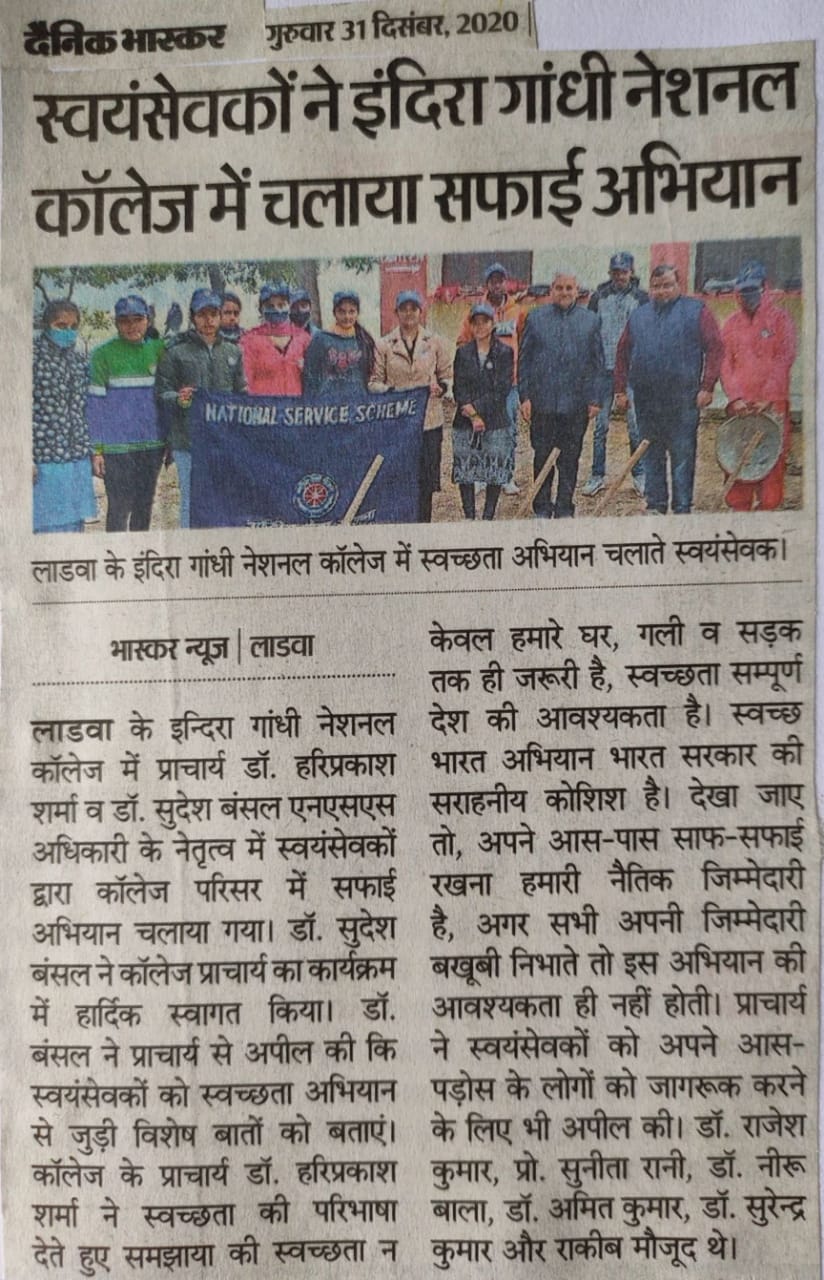 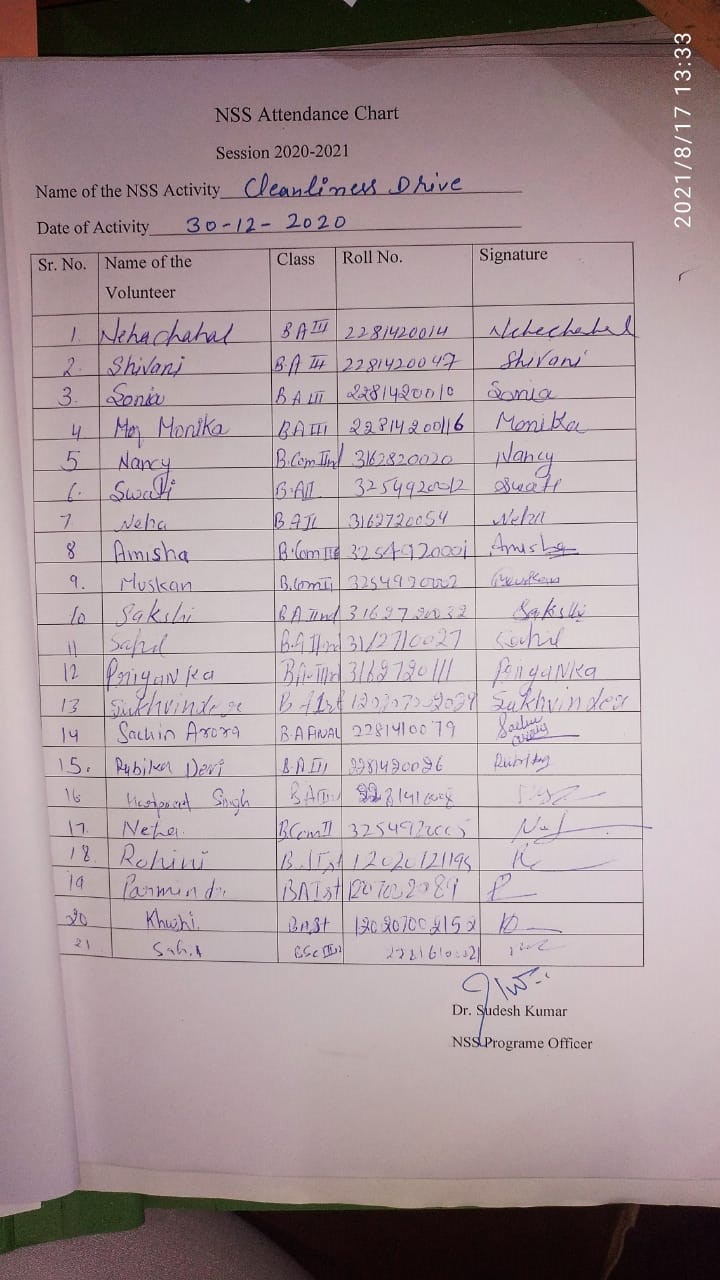 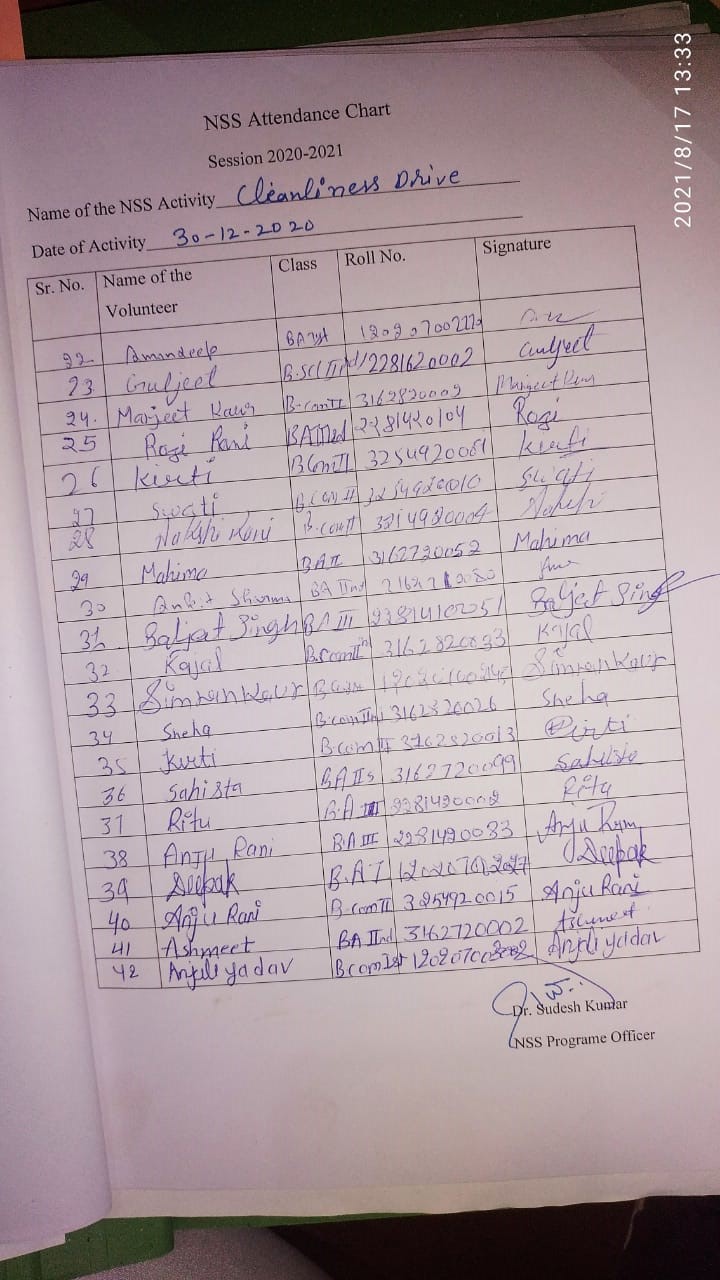 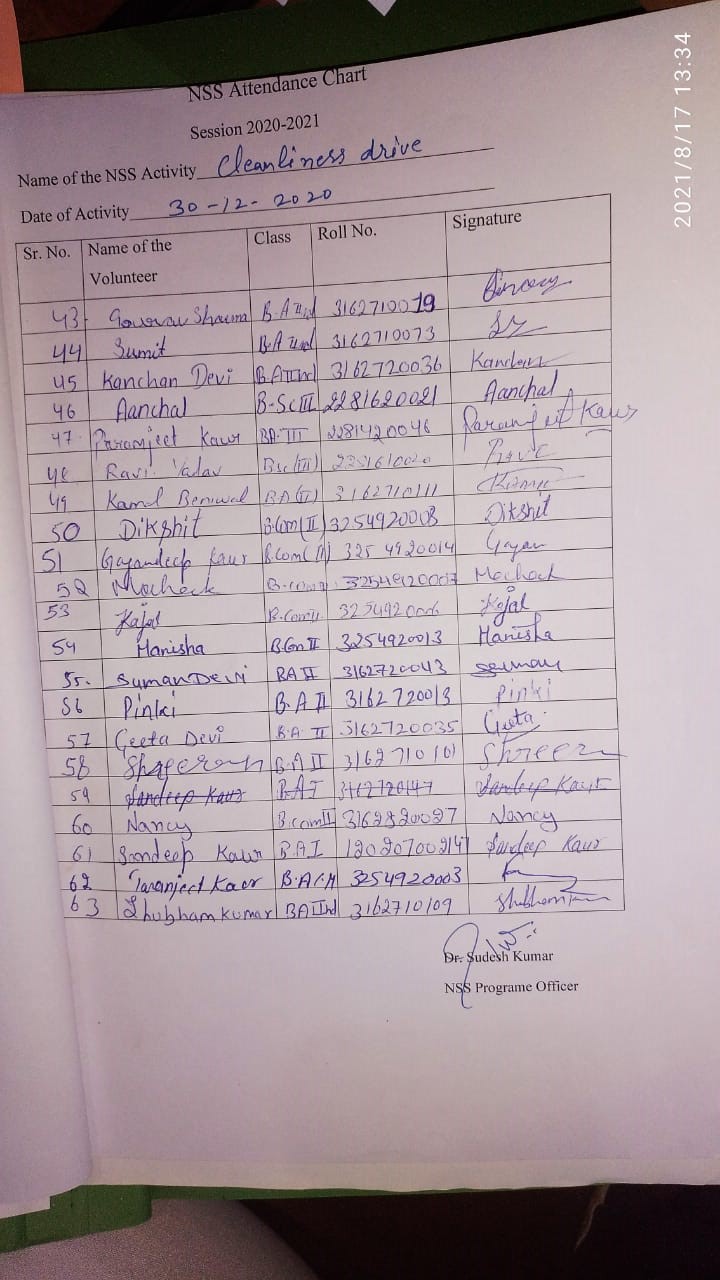 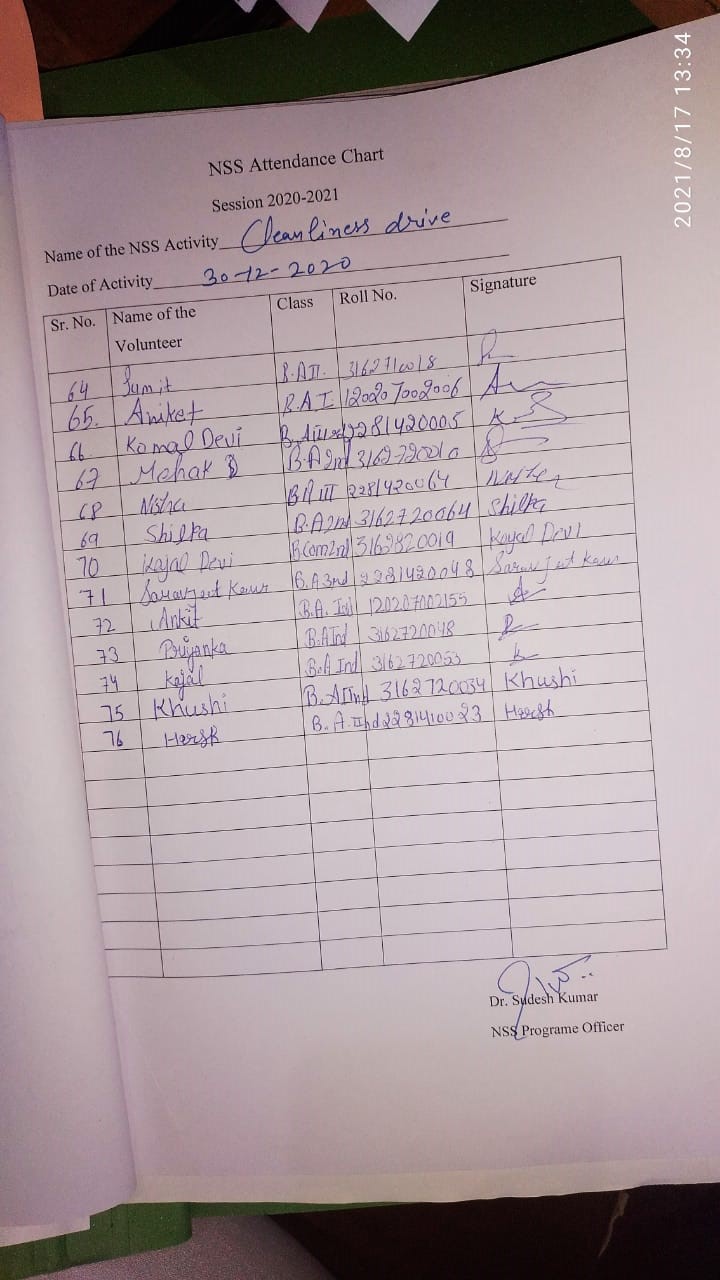 